Publicado en 28049 / Madrid el 16/05/2013 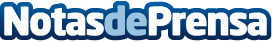 La web El-Bingo-Online.com nace como fruto de las licenciasCon la llegada hace un año de la regulación al mercado de los juegos online como el bingo ha nacido una pagina web especializada en los bingos online llamada El-bingo-online.com que aportará todas las novedades surgidas en este sector de la mano de expertos aficionados a los juegos de azar en linea.Datos de contacto:Maria SanchezDep. Marketing MediatriNota de prensa publicada en: https://www.notasdeprensa.es/la-web-el-bingo-onlinecom-nace-como-fruto-de-las-licencias-0 Categorias: Telecomunicaciones Comunicación Marketing Programación Juegos Entretenimiento Emprendedores E-Commerce Innovación Tecnológica http://www.notasdeprensa.es